Tours de Voyelles et de ConsonnesBraille | LittératieClasser les lettres par catégorie : voyelle ou consonne. Planifier des actions pour suivre des consignes précises et construire des tours de lettres.10 min 2 participant(s)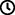 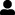 Jouons !Choisis une brique. Lis la lettre. Identifie si c’est une voyelle ou une consonne. Construis 2 tours : une constituée de voyelles et l’autre de consonnes. Préparation1 plaque6 briques avec des voyelles et 6 briques avec des consonnes  1 bolLes 12 briques sont mélangées dans le bol. Pour bien réussirDemander “Combien de lettres penses-tu avoir mis dans la bonne colonne ?”.Variations possiblesAligner les briques horizontalement sur la plaque (aucun bol n’est nécessaire).Choisir un nombre différent de voyelles et de consonnes.Utiliser un chronomètre. Augmenter le nombre total de briques. Collaborer avec des camarades pour construire la plus haute tour en utilisant toutes les briques, uniquement des consonnes ou des voyelles.Les enfants vont développer ces compétences holistiques Cognitif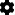 Reconnaître les mots de plus en plus facilement : répondre rapidement avec le son correct aux graphèmes (lettres ou groupes de lettres) Physique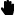 Lire chaque lettre, combiner plusieurs lettres ensemble, écrire une série de lettres identiques Créatif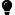 S’engager dans des activités de jeu solitaire pendant une durée appropriée  Social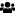 Suivre les règles dans des jeux dirigés par un adulte, attendre son tourLe saviez-vous ?Les résultats scolaires, y compris la lecture, l’écriture et le calcul, dépendent en fin de compte de nombreuses autres compétences dans tous les domaines du développement de l’enfant.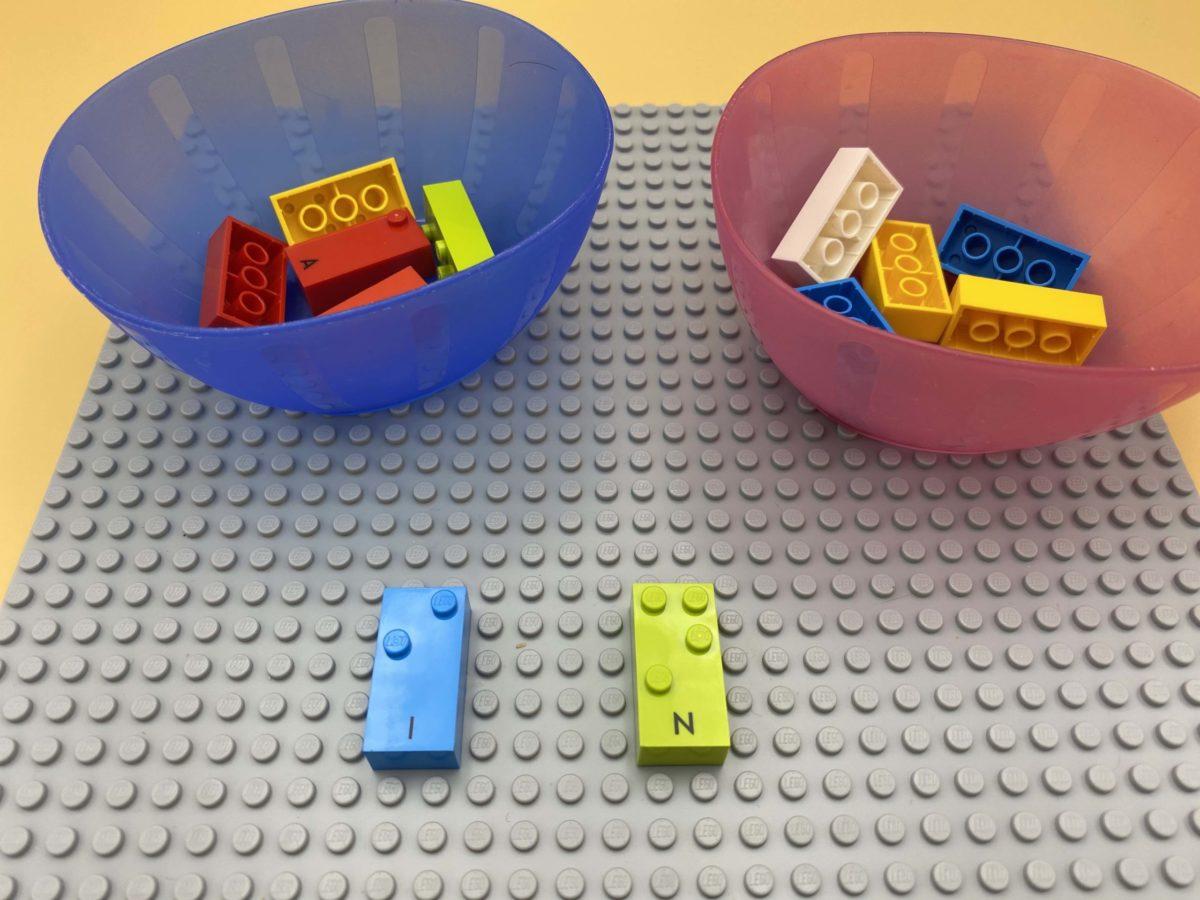 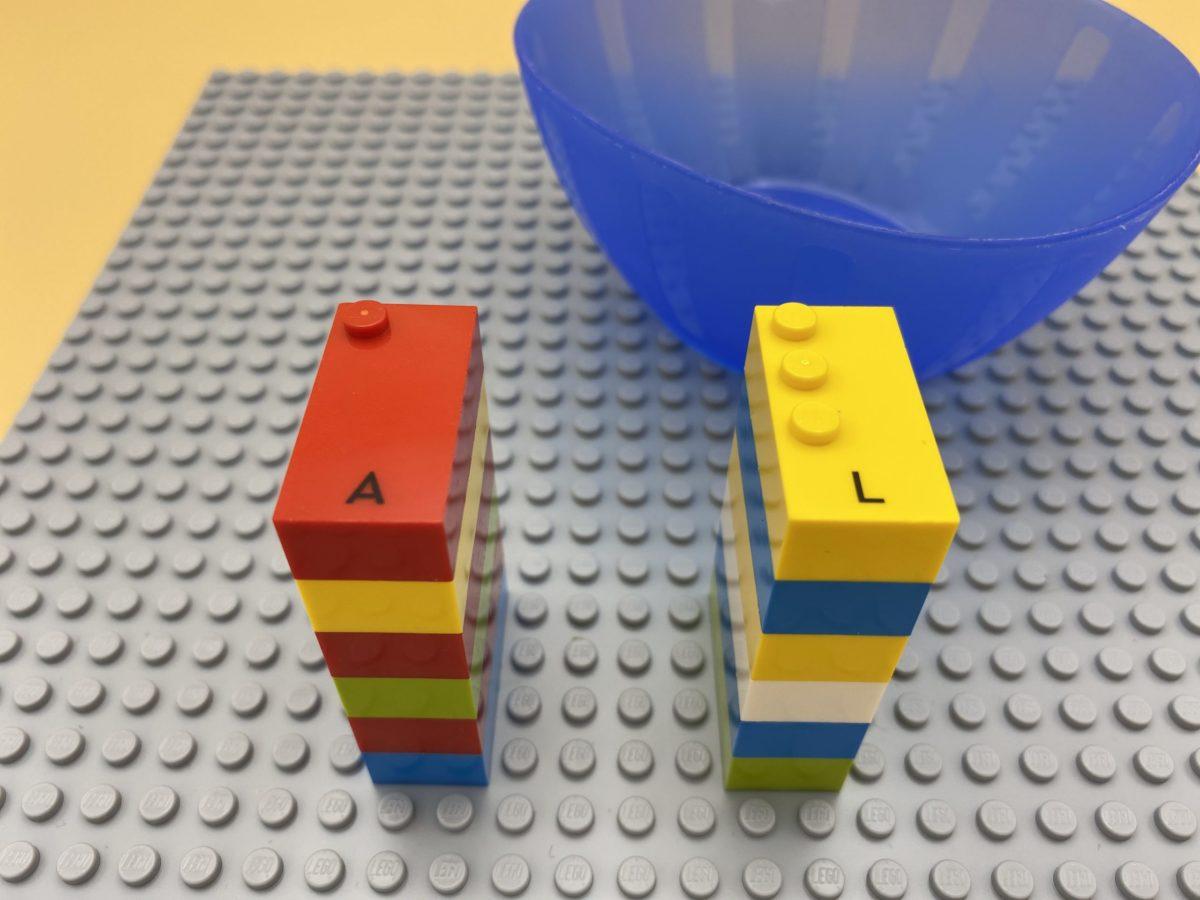 